総務局地域防災課	行令和　　年　　月　　日自治会・町内会等団体名	                                            代表者名	 住       所  	 電       話  	「防災・減災推進研修＜基礎編＞」修了証発行申請書次の方は指定された防災動画を閲覧しました。「防災・減災推進研修＜基礎編＞」の修了証の発行を申請します。　　※すべての動画を閲覧していただくことが修了証発行の条件となります。　　※それぞれの動画について、閲覧完了欄にチェックをお願いします。※組織内で取りまとめてご提出される場合は、本紙の氏名欄に「裏面のとおり」と記載し、裏面に希望者全員分の「氏名」・「住所」・「電話番号」をご記入のうえご提出ください。【動画の案内】下記横浜市ホームページの掲載動画より閲覧をお願いします。　ウェブサイトURL　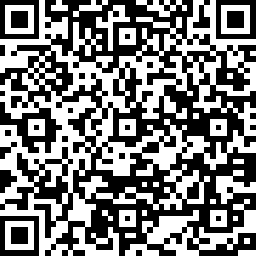 【備考】修了証発行の申込みにあたり収集する氏名、住所、電話番号の個人情報は「横浜市個人情報の保護に関する条例」の規定に従い、適正に管理し、修了証の送付や研修のご案内等、事務局から連絡の必要が生じた場合にのみ利用します。修了証には、【防災よこはま】及び【ヨコハマの「減災」アイデア集】等、地域防災活動を推進していただくうえで、参考となる資料を同封する予定です。また、申請書提出から修了証発行までに、数週間から数か月程度お時間をいただく場合がございます。あらかじめご了承ください。氏名住所電話番号〒動画名（収録時間）閲覧完了防災よこはま（約24分）新型コロナウイルス感染症を踏まえた災害時の避難（約５分）風水害への備え：マイ・タイムラインの作成（約17分）地震への備え：家具転倒防止・感震ブレーカー（約８分）町の防災組織の取り組み（約17分）マンションの防災対策について（約14分）氏名住所電話番号〒〒〒〒〒〒〒〒〒〒〒〒〒〒〒〒